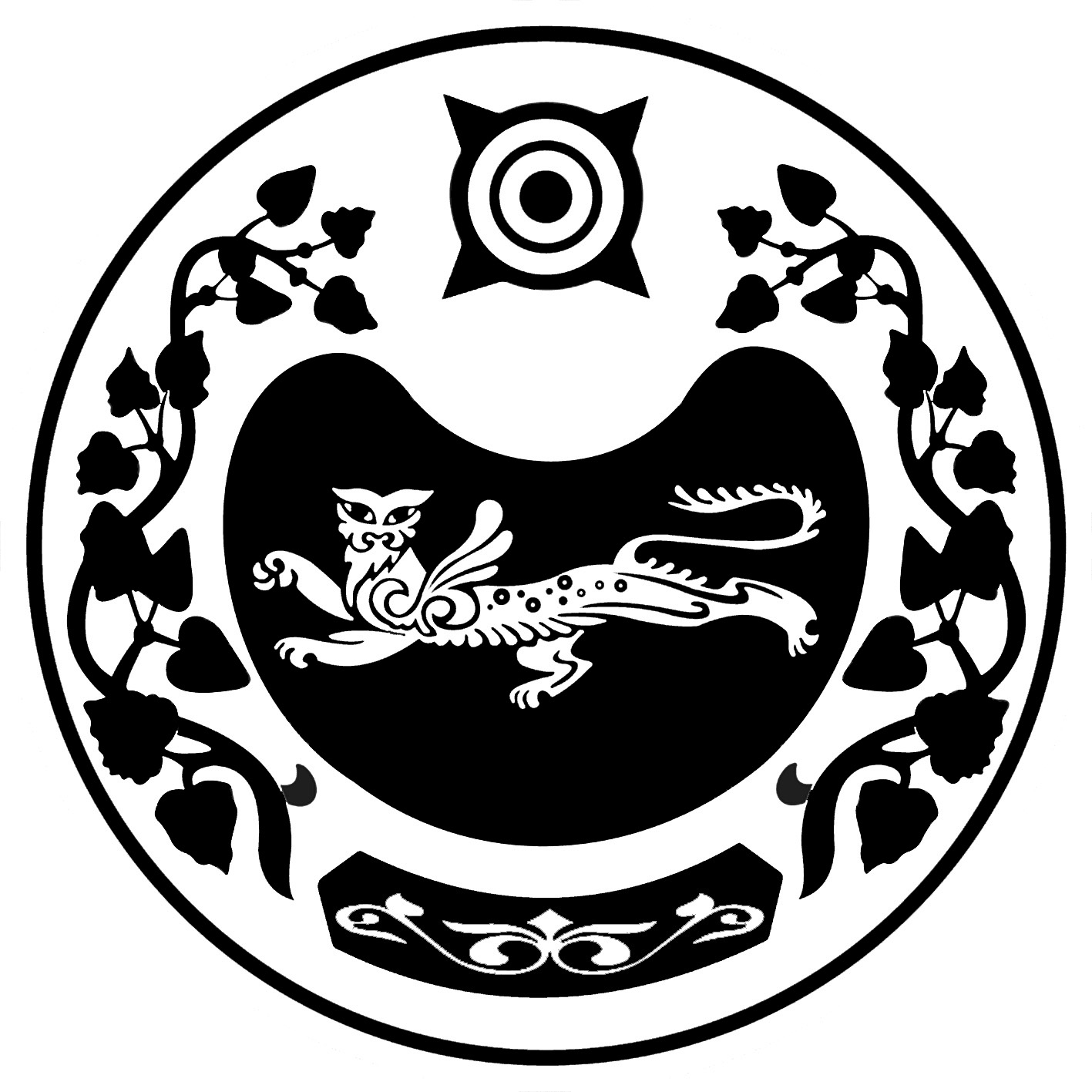 П О С Т А Н О В Л Е Н И Е  от 21.04.2022 г. 	     № 213-пс.КалининоО внесении изменений в постановление«Об условиях и порядке формированиямуниципального задания в отношениимуниципальных автономных, бюджетных иказенных учреждений и порядке финансовогообеспечения выполнения муниципального задания» 	В соответствии с ч.3 ст.69.2  Бюджетного кодекса Российской Федерации, постановлением Правительства Российской Федерации от 26.06.2015 № 640 «О порядке формирования государственного задания на оказание государственных услуг (выполнение работ) в отношении федеральных государственных учреждений и финансового обеспечения выполнения государственного задания», Администрации Калининского сельсоветаПОСТАНОВЛЯЕТ:1.Внести изменения в постановление № 149-п от 27.06.2012г. «Об условиях и порядке формирования муниципального задания в отношении муниципальных автономных, бюджетных и казенных учреждений и порядке финансового обеспечения выполнения муниципального задания»  в п.п.2, 3, 12,14:  1.1. Пункт 2 Порядка читать в новой редакции:«2.Муниципальное задание устанавливает показатели, характеризующие качество и (или) объем муниципальной услуги (работы), порядок ее оказания (выполнения)  и формируется по форме согласно приложению.При установлении муниципальному учреждению муниципального задания на оказание нескольких муниципальных услуг (выполнение нескольких работ), муниципальное задание формируется из нескольких разделов, каждый из которых должен содержать требования к оказанию одной муниципальной услуги (выполнение одной работы).При установлении муниципальному учреждению муниципального задания одновременно на оказание муниципальных услуг и выполнение работ муниципальное задание формируется из двух частей, каждая из которых должна содержать отдельно требования к оказанию муниципальных услуг и выполнению работ.».1.2.Пункт 3 Порядка читать в новой редакции:  «3.Муниципальное задание формируется в процессе формирования муниципального бюджета на очередной финансовый год и плановый период и утверждается не позднее 15 рабочих дней со дня отражения на лицевом счете главного распорядителя бюджетных средств, открытом соответствующему главному распорядителю средств муниципального бюджета, лимитов бюджетных обязательств на финансовое обеспечение выполнения муниципального задания.а) муниципальных казенных - главными распорядителями средств местного бюджета, в ведении которых находятся муниципальные казенные учреждения;          б) муниципальных бюджетных и автономных учреждений – органами,  осуществляющими функции и полномочия учредителя.».1.3.Пункт 12 Порядка читать в новой редакции:«12.Предоставление муниципальному бюджету или автономному учреждению субсидии в течение финансового года осуществляется на основании соглашения о порядке и условиях предоставления субсидии, заключаемого органом, осуществляющим функции и полномочия учредителя в отношении муниципальных бюджетных или автономных учреждений, с муниципальным бюджетным или автономным учреждением в соответствии с типовой формой, утвержденной Министерством финансов Российской Федерации.Соглашение определяет права, обязанности и ответственность сторон, в том числе объем и периодичность перечисления субсидии в течение финансового года. Соглашение заключается сторонами не позднее 15 рабочих дней со дня утверждения муниципального задания.».1.4.Пункт 14 Порядка читать в новой редакции:«14.Муниципальные задания и отчеты об их исполнении, за исключением содержащихся в них сведений, отнесенных к государственной тайне, размещаются главным распорядителем бюджетных средств в средствах массовой информации и (или) в сети Интернет на основании информации, предоставляемой муниципальными учреждениями. Необходимость предоставления отчета об исполнении муниципального задания учредителю.».2.Данное постановление опубликовать на сайте администрации Калининского сельсовета.	3.Контроль за исполнением настоящего постановления оставляю за собой.Глава Калининского сельсовета                                     И.А.СажинРОССИЯ ФЕДЕРАЦИЯЗЫХАКАС РЕСПУБЛИКААFБАН ПИЛТIРI  АЙMAATAЗOБА ПИЛТIРI ААЛ  ЧÖБIHIҢYCTAF ПACTAAРОССИЙСКАЯ ФЕДЕРАЦИЯРЕСПУБЛИКА ХАКАСИЯУСТЬ-АБАКАНСКИЙ РАЙОН	       АДМИНИСТРАЦИЯКАЛИНИНСКОГО СЕЛЬСОВЕТА